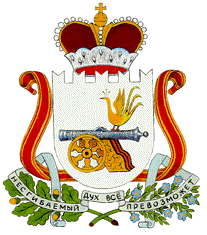 СОВЕТ ДЕПУТАТОВНОВОМИХАЙЛОВСКОГО СЕЛЬСКОГО ПОСЕЛЕНИЯМОНАСТЫРЩИНСКОГО РАЙОНА СМОЛЕНСКОЙ ОБЛАСТИР Е Ш Е Н И Еот 03.03.2021 № 3Об утверждении Правил присвоения, изменения и аннулирования адресов на территории Новомихайловского сельского поселения Монастырщинского района Смоленской области В соответствии с Федеральным законом «О федеральной информационной адресной системе и о внесении изменений в Федеральный закон «Об общих принципах организации местного самоуправления в Российской Федерации», постановлением Правительства Российской Федерации от 19.11.2014 № 1221 «Об утверждении правил присвоения, изменения и аннулирования адресов», Уставом Новомихайловского сельского поселения Монастырщинского района Смоленской области, Совет депутатов Новомихайловского сельского поселения Монастырщинского района Смоленской области Р Е Ш И Л:1. Утвердить прилагаемые Правила присвоения, изменения и аннулирования адресов на территории Новомихайловского сельского поселения Монастырщинского района Смоленской области.2. Признать утратившим силу решение Совета депутатов  Новомихайловского сельского поселения Монастырщинского района Смоленской области от 23.03.2015 №6 «Об утверждении Правил присвоения, изменения и аннулирования адресов на территории Новомихайловского сельского поселения Монастырщинского района Смоленской области».3. Обнародовать настоящее решение в информационной газете Администрации Новомихайловского сельского поселения Монастырщинского района Смоленской области «Новомихайловский вестник» и разместить на официальном сайте Администрации Новомихайловского сельского поселения   Монастырщинского района Смоленской области в информационно-телекоммуникационной сети «Интернет».4. Контроль за исполнением настоящего решения оставляю за собой.Глава муниципального образованияНовомихайловского сельского поселенияМонастырщинского районаСмоленской области                                                                              С.В.ИвановУтвержденырешением Совета депутатов Новомихайловского сельского поселения Монастырщинского района Смоленской областиот 03.03.2021№ 3ПРАВИЛА присвоения, изменения и аннулирования адресов на территории Новомихайловского  сельского поселения Монастырщинского района Смоленской областиI. Общие положения1. Настоящие Правила разработаны в соответствии с Федеральным законом «О федеральной информационной адресной системе и о внесении изменений в Федеральный закон «Об общих принципах организации местного самоуправления в Российской Федерации», постановлением Правительства Российской Федерации от 19.11.2014 № 1221 «Об утверждении правил присвоения, изменения и аннулирования адресов» и устанавливают порядок присвоения, изменения и аннулирования адресов на территории Новомихайловского сельского поселения Монастырщинского района Смоленской области.2. В настоящих Правилах используются понятия, определенные пунктом 2 Правил присвоения, изменения и аннулирования адресов, утвержденных постановлением Правительства Российской Федерации от 19.11.2014 № 1221 «Об утверждении правил присвоения, изменения и аннулирования адресов» (далее – Правила, утвержденные Постановлением Правительства Российской Федерации № 1221). 3. Адрес, присвоенный объекту адресации, должен отвечать требованиям, установленным пунктом 3 Правил, утвержденных Постановлением Правительства Российской Федерации № 1221.4. Присвоение, изменение и аннулирование адресов осуществляется без взимания платы.5. Объектом адресации являются:а) здание (строение, за исключением некапитального строения), в том числе строительство которого не завершено;б) сооружение (за исключением некапитального сооружения и линейного объекта), в том числе строительство которого не завершено;в) земельный участок (за исключением земельного участка, не относящегося к землям населенных пунктов и не предназначенного для размещения на них объектов капитального строительства);г) помещение, являющееся частью объекта капитального строительства;д) машино-место (за исключением машино-места, являющегося частью некапитального здания или сооружения).II. Порядок присвоения объекту адресации адреса, измененияи аннулирования такого адреса6. Присвоение объекту адресации адреса, изменение и аннулирование такого адреса в соответствии с Уставом Новомихайловского сельского поселения Монастырщинского района Смоленской области (далее – Устав) осуществляется Администрацией Новомихайловского сельского поселения Монастырщинского района Смоленской области (далее – Администрация) с использованием федеральной информационной адресной системы.7. Присвоение объектам адресации адресов и аннулирование таких адресов осуществляются Администрацией по собственной инициативе или на основании заявлений физических или юридических лиц, указанных в пунктах 20 и 22 настоящих Правил. Аннулирование адресов объектов адресации осуществляется Администрацией на основании информации уполномоченного Правительством Российской Федерации федерального органа исполнительной власти, осуществляющего государственный кадастровый учет недвижимого имущества, государственную регистрацию прав на недвижимое имущество, ведение Единого государственного реестра недвижимости и предоставление сведений, содержащихся в нем, о снятии с государственного кадастрового учета объекта недвижимости или исключении из Единого государственного реестра недвижимости сведений об объекте недвижимости, указанных в части 7 статьи 72 Федерального закона «О государственной регистрации недвижимости», представляемой в установленном Правительством Российской Федерации порядке межведомственного информационного взаимодействия при ведении государственного адресного реестра.8. Присвоение объекту адресации адреса осуществляется в случаях и на условиях, определенных пунктами 8 – 12 Правил, утвержденных постановлением Правительства Российской Федерации № 1221.9. Изменение адреса объекта адресации в случае изменения наименований и границ субъектов Российской Федерации, муниципальных образований и населенных пунктов осуществляется в порядке, установленном пунктом 13 Правил, утвержденных постановлением Правительства Российской Федерации № 1221.10. Аннулирование адреса объекта адресации осуществляется в случаях и на условиях, определенных пунктами 14 – 18 Правил, утвержденных постановлением Правительства Российской Федерации № 1221.11. При присвоении объекту адресации адреса или аннулировании его адреса Администрация обязана:а) определить возможность присвоения объекту адресации адреса или аннулирования его адреса;б) провести осмотр местонахождения объекта адресации (при необходимости);в) принять решение о присвоении объекту адресации адреса или его аннулировании в соответствии с требованиями к структуре адреса и порядком, которые установлены Правилами, утвержденными постановлением Правительства Российской Федерации № 1221, или об отказе в присвоении объекту адресации адреса или аннулировании его адреса.12. Присвоение объекту адресации адреса или аннулирование его адреса подтверждается постановлением Администрации о присвоении объекту адресации адреса или аннулировании его адреса.13. Постановление Администрации о присвоении объекту адресации адреса принимается одновременно:а) с утверждением Администрацией схемы расположения земельного участка, являющегося объектом адресации, на кадастровом плане или кадастровой карте соответствующей территории;б) с заключением Администрацией соглашения о перераспределении земельных участков, являющихся объектами адресации, в соответствии с Земельным кодексом Российской Федерации;в) с заключением Администрацией договора о развитии застроенной территории в соответствии с Градостроительным кодексом Российской Федерации;г) с утверждением проекта планировки территории;д) с принятием решения о строительстве объекта адресации;е) с выполнением комплексных кадастровых работ в отношении объектов недвижимости, являющихся объектом адресации, которым не присвоен адрес, в том числе земельных участков, сведения о местоположении границ которых уточняются, образуемых земельных участков, а также объекты недвижимости, местоположение которых на земельном участке устанавливается или уточняется.14. Постановление Администрации о присвоении объекту адресации адреса содержит:присвоенный объекту адресации адрес;реквизиты и наименования документов, на основании которых принято решение о присвоении адреса;описание местоположения объекта адресации;кадастровые номера, адреса и сведения об объектах недвижимости, из которых образуется объект адресации;аннулируемый адрес объекта адресации и уникальный номер аннулируемого адреса объекта адресации в государственном адресном реестре (в случае присвоения нового адреса объекту адресации).В случае присвоения адреса поставленному на государственный кадастровый учет объекту недвижимости в постановлении Администрации о присвоении адреса объекту адресации указывается кадастровый номер объекта недвижимости, являющегося объектом адресации.15. Постановление Администрации об аннулировании адреса объекта адресации содержит:аннулируемый адрес объекта адресации;уникальный номер аннулируемого адреса объекта адресации в государственном адресном реестре;причину аннулирования адреса объекта адресации;кадастровый номер объекта адресации и дату его снятия с кадастрового учета в случае аннулирования адреса объекта адресации в связи с прекращением существования объекта адресации и (или) снятия с государственного кадастрового учета объекта недвижимости, являющегося объектом адресации;реквизиты решения о присвоении объекту адресации адреса и кадастровый номер объекта адресации в случае аннулирования адреса объекта адресации на основании присвоения этому объекту адресации нового адреса.Постановление Администрации об аннулировании адреса объекта адресации в случае присвоения объекту адресации нового адреса может быть по решению Администрации объединено с решением о присвоении этому объекту адресации нового адреса.16. Постановления Администрации о присвоении объекту адресации адреса или аннулировании его адреса могут формироваться с использованием федеральной информационной адресной системы.17. Постановление Администрации о присвоении объекту адресации адреса или аннулировании его адреса подлежит обязательному внесению Администрацией в государственный адресный реестр в течение 3 рабочих дней со дня принятия такого постановления.Принятие решения о присвоении объекту адресации адреса или аннулировании его адреса без внесения соответствующих сведений в государственный адресный реестр не допускается.18. Постановления Администрации о присвоении объекту адресации, являющемуся образуемым объектом недвижимости, адреса, а также Постановления Администрации об аннулировании адреса объекта адресации, являющегося преобразуемым объектом недвижимости, принятые Администрацией на основании заявлений физических и юридических лиц, указанных в пунктах 20 и 22 настоящих Правил, в случаях, указанных в абзаце третьем подпункта «а», абзаце третьем подпункта «б», абзацах втором и третьем подпункта «« и подпункте «г» пункта 8 Правил, утвержденных постановлением Правительства Российской Федерации № 1221, утрачивают свою силу по истечении одного года со дня присвоения объекту адресации адреса в случае, если не осуществлены государственный кадастровый учет образуемого объекта недвижимости или снятие с государственного кадастрового учета преобразованного объекта недвижимости в соответствии с Федеральным законом «О государственной регистрации недвижимости».19. Датой присвоения объекту адресации адреса, изменения или аннулирования его адреса признается дата внесения сведений об адресе объекта адресации в государственный адресный реестр.20. Заявление о присвоении объекту адресации адреса или об аннулировании его адреса (далее – заявление) подается собственником объекта адресации по собственной инициативе либо лицом, обладающим одним из следующих вещных прав на объект адресации:а) право хозяйственного ведения;б) право оперативного управления;в) право пожизненно наследуемого владения;г) право постоянного (бессрочного) пользования.21. Заявление составляется лицами, указанными в пункте 20 настоящих Правил (далее – заявитель), по форме, устанавливаемой Министерством финансов Российской Федерации.22. С заявлением вправе обратиться представители заявителя, действующие в силу полномочий, основанных на оформленной в установленном законодательством Российской Федерации порядке доверенности, на указании федерального закона либо на распоряжении Администрации (далее – представитель заявителя).От имени собственников помещений в многоквартирном доме с заявлением вправе обратиться представитель таких собственников, уполномоченный на подачу такого заявления принятым в установленном законодательством Российской Федерации порядке решением общего собрания указанных собственников.От имени членов садоводческого, огороднического и (или) дачного некоммерческого объединения граждан с заявлением вправе обратиться представитель указанных членов некоммерческих объединений, уполномоченный на подачу такого заявления принятым в установленном законодательством Российской Федерации порядке решением общего собрания членов такого некоммерческого объединения.От имени лица, указанного в пункте 20 настоящих Правил, вправе обратиться кадастровый инженер, выполняющий на основании документа, предусмотренного статьей 35 или статьей 42.3 Федерального закона «О кадастровой деятельности», кадастровые работы или комплексные кадастровые работы в отношении соответствующего объекта недвижимости, являющегося объектом адресации.23. В случае образования 2 или более объектов адресации в результате преобразования существующего объекта или объектов адресации представляется одно заявление на все одновременно образуемые объекты адресации.24. Заявление направляется заявителем (представителем заявителя) в Администрацию на бумажном носителе посредством почтового отправления с описью вложения и уведомлением о вручении или представляется заявителем лично или в форме электронного документа с использованием информационно-телекоммуникационных сетей общего пользования, в том числе федеральной государственной информационной системы «Единый портал государственных и муниципальных услуг (функций)» (далее – единый портал) или региональных порталов государственных и муниципальных услуг (функций) (далее – региональный портал), портала федеральной информационной адресной системы в информационно-телекоммуникационной сети «Интернет» (далее – портал адресной системы).Заявление представляется заявителем (представителем заявителя) в Администрацию или многофункциональный центр предоставления государственных и муниципальных услуг, с которым Администрацией в установленном Правительством Российской Федерации порядке заключено соглашение о взаимодействии.Перечень многофункциональных центров, с которыми Администрацией в установленном Правительством Российской Федерации порядке заключено соглашение о взаимодействии, публикуется на официальном сайте Администрации в информационно-телекоммуникационной сети «Интернет».Заявление представляется в Администрацию или многофункциональный центр по месту нахождения объекта адресации.25. Заявление подписывается заявителем либо представителем заявителя.При представлении заявления представителем заявителя к такому заявлению прилагается доверенность, выданная представителю заявителя, оформленная в порядке, предусмотренном законодательством Российской Федерации.При представлении заявления кадастровым инженером к такому заявлению прилагается копия документа, предусмотренного статьей 35 или статьей 42.3 Федерального закона «О кадастровой деятельности», на основании которого осуществляется выполнение кадастровых работ или комплексных кадастровых работ в отношении соответствующего объекта недвижимости, являющегося объектом адресации.Заявление в форме электронного документа подписывается электронной подписью заявителя либо представителя заявителя, вид которой определяется в соответствии с частью 2 статьи 21.1 Федерального закона «Об организации предоставления государственных и муниципальных услуг».При предоставлении заявления представителем заявителя в форме электронного документа к такому заявлению прилагается надлежащим образом оформленная доверенность в форме электронного документа, подписанного лицом, выдавшим (подписавшим) доверенность, с использованием усиленной квалифицированной электронной подписи (в случае, если представитель заявителя действует на основании доверенности).26. В случае представления заявления при личном обращении заявителя или представителя заявителя предъявляется документ, удостоверяющий соответственно личность заявителя или представителя заявителя.Лицо, имеющее право действовать без доверенности от имени юридического лица, предъявляет документ, удостоверяющий его личность, и сообщает реквизиты свидетельства о государственной регистрации юридического лица, а представитель юридического лица предъявляет также документ, подтверждающий его полномочия действовать от имени этого юридического лица, или копию этого документа, заверенную печатью и подписью руководителя этого юридического лица.27. К документам, на основании которых Администрацией принимаются решения, предусмотренные пунктом 12 настоящих Правил, относятся:а) правоустанавливающие и (или) правоудостоверяющие документы на объект (объекты) адресации (в случае присвоения адреса зданию (строению) или сооружению, в том числе строительство которых не завершено, в соответствии с Градостроительным кодексом Российской Федерации для строительства которых получение разрешения на строительство не требуется, правоустанавливающие и (или) правоудостоверяющие документы на земельный участок, на котором расположены указанное здание (строение), сооружение);б) выписки из Единого государственного реестра недвижимости об объектах недвижимости, следствием преобразования которых является образование одного и более объекта адресации (в случае преобразования объектов недвижимости с образованием одного и более новых объектов адресации);в) разрешение на строительство объекта адресации (при присвоении адреса строящимся объектам адресации) (за исключением случаев, если в соответствии с Градостроительным кодексом Российской Федерации для строительства или реконструкции здания (строения), сооружения получение разрешения на строительство не требуется) и (или) при наличии разрешения на ввод объекта адресации в эксплуатацию;г) схема расположения объекта адресации на кадастровом плане или кадастровой карте соответствующей территории (в случае присвоения земельному участку адреса);д) выписка из Единого государственного реестра недвижимости об объекте недвижимости, являющемся объектом адресации (в случае присвоения адреса объекту адресации, поставленному на кадастровый учет);е) решение органа местного самоуправления о переводе жилого помещения в нежилое помещение или нежилого помещения в жилое помещение (в случае присвоения помещению адреса, изменения и аннулирования такого адреса вследствие его перевода из жилого помещения в нежилое помещение или нежилого помещения в жилое помещение);ж) акт приемочной комиссии при переустройстве и (или) перепланировке помещения, приводящих к образованию одного и более новых объектов адресации (в случае преобразования объектов недвижимости (помещений) с образованием одного и более новых объектов адресации);з) выписка из Единого государственного реестра недвижимости об объекте недвижимости, который снят с государственного кадастрового учета, являющемся объектом адресации (в случае аннулирования адреса объекта адресации по основаниям, указанным в подпункте «а» пункта 14 Правил, утвержденных постановлением Правительства Российской Федерации № 1221);и) уведомление об отсутствии в Едином государственном реестре недвижимости запрашиваемых сведений по объекту недвижимости, являющемуся объектом адресации (в случае аннулирования адреса объекта адресации по основаниям, указанным в подпункте «а» пункта 14 Правил, утвержденных постановлением Правительства Российской Федерации № 1221).28. Документы, указанные в подпунктах «б», «д», «з» и «и» пункта 27 настоящих Правил, представляются федеральным органом исполнительной власти, уполномоченным Правительством Российской Федерации на предоставление сведений, содержащихся в Едином государственном реестре недвижимости, или действующим на основании решения указанного органа подведомственным ему федеральным государственным бюджетным учреждением в порядке межведомственного информационного взаимодействия по запросу Администрации.29. Администрация запрашивает документы, указанные в пункте 27 настоящих Правил, в органах государственной власти, органах местного самоуправления и подведомственных государственным органам или органам местного самоуправления организациях, в распоряжении которых находятся указанные документы (их копии, сведения, содержащиеся в них).Заявители (представители заявителя) при подаче заявления вправе приложить к нему документы, указанные в подпунктах «а», «в», «г», «е» и «ж» пункта 27 настоящих Правил, если такие документы не находятся в распоряжении органа государственной власти, органа местного самоуправления либо подведомственных государственным органам или органам местного самоуправления организаций.Документы, указанные в подпунктах «а», «в», «г», «е» и «ж» пункта 27 настоящих Правил, представляемые в Администрацию в форме электронных документов, удостоверяются электронной подписью заявителя (представителя заявителя), вид которой определяется в соответствии с частью 2 статьи 21.1 Федерального закона «Об организации предоставления государственных и муниципальных услуг».30. Если заявление и документы, указанные в пункте 27 настоящих Правил, представляются заявителем (представителем заявителя) в Администрацию лично, Администрация выдает заявителю или его представителю расписку в получении документов с указанием их перечня и даты получения. Расписка выдается заявителю (представителю заявителя) в день получения Администрацией таких документов.В случае если заявление и документы, указанные в пункте 27 настоящих Правил, представлены в Администрацию посредством почтового отправления или представлены заявителем (представителем заявителя) лично через многофункциональный центр, расписка в получении таких заявления и документов направляется Администрацией по указанному в заявлении почтовому адресу в течение рабочего дня, следующего за днем получения Администрацией документов.Получение заявления и документов, указанных в пункте 27 настоящих Правил, представляемых в форме электронных документов, подтверждается Администрацией путем направления заявителю (представителю заявителя) сообщения о получении заявления и документов с указанием входящего регистрационного номера заявления, даты получения Администрацией заявления и документов, а также перечень наименований файлов, представленных в форме электронных документов, с указанием их объема.Сообщение о получении заявления и документов, указанных в пункте 27 настоящих Правил, направляется по указанному в заявлении адресу электронной почты или в личный кабинет заявителя (представителя заявителя) в едином портале или в федеральной информационной адресной системе в случае представления заявления и документов соответственно через единый портал, региональный портал или портал адресной системы.Сообщение о получении заявления и документов, указанных в пункте 27 настоящих Правил, направляется заявителю (представителю заявителя) не позднее рабочего дня, следующего за днем поступления заявления в Администрацию.31. Принятие решения о присвоении объекту адресации адреса или аннулировании его адреса, решения об отказе в присвоении объекту адресации адреса или аннулировании его адреса, а также внесение соответствующих сведений об адресе объекта адресации в государственный адресный реестр осуществляются Администрацией в срок не более чем 10 рабочих дней со дня поступления заявления.32. В случае представления заявления через многофункциональный центр срок, указанный в пункте 31 настоящих Правил, исчисляется со дня передачи многофункциональным центром заявления и документов, указанных в пункте 27 настоящих Правил (при их наличии), в Администрацию.33. Решение Администрации о присвоении объекту адресации адреса или аннулировании его адреса, а также решение об отказе в таком присвоении или аннулировании адреса направляются Администрацией заявителю (представителю заявителя) одним из способов, указанным в заявлении:в форме электронного документа с использованием информационно-телекоммуникационных сетей общего пользования, в том числе единого портала, региональных порталов или портала адресной системы, не позднее одного рабочего дня со дня истечения срока, указанного в пунктах 31 и 32 настоящих Правил;в форме документа на бумажном носителе посредством выдачи заявителю (представителю заявителя) лично под расписку либо направления документа не позднее рабочего дня, следующего за 10-м рабочим днем со дня истечения установленного пунктами 31 и 32 настоящих Правил срока посредством почтового отправления по указанному в заявлении почтовому адресу.При наличии в заявлении указания о выдаче решения о присвоении объекту адресации адреса или аннулировании его адреса, решения об отказе в таком присвоении или аннулировании через многофункциональный центр по месту представления заявления Администрация обеспечивает передачу документа в многофункциональный центр для выдачи заявителю не позднее рабочего дня, следующего за днем истечения срока, установленного пунктами 31 и 32 настоящих Правил.34. В присвоении объекту адресации адреса или аннулировании его адреса может быть отказано в случаях, если:а) с заявлением о присвоении объекту адресации адреса обратилось лицо, не указанное в пунктах 20 и 22 настоящих Правил;б) ответ на межведомственный запрос свидетельствует об отсутствии документа и (или) информации, необходимых для присвоения объекту адресации адреса или аннулирования его адреса, и соответствующий документ не был представлен заявителем (представителем заявителя) по собственной инициативе;в) документы, обязанность по предоставлению которых для присвоения объекту адресации адреса или аннулирования его адреса возложена на заявителя (представителя заявителя), выданы с нарушением порядка, установленного законодательством Российской Федерации;г) отсутствуют случаи и условия для присвоения объекту адресации адреса или аннулирования его адреса, указанные в пунктах 5, 8 – 11 и 14 – 18 Правил, утвержденных постановлением Правительства Российской Федерации № 1221.35. Решение об отказе в присвоении объекту адресации адреса или аннулировании его адреса должно содержать причину отказа с обязательной ссылкой на положения пункта 34 настоящих Правил, являющиеся основанием для принятия такого решения.34. Форма решения об отказе в присвоении объекту адресации адреса или аннулировании его адреса согласно Правилам, утвержденным постановлением Правительства Российской Федерации № 1221, устанавливается Министерством финансов Российской Федерации.35. Решение об отказе в присвоении объекту адресации адреса или аннулировании его адреса может быть обжаловано в судебном порядке.36. Структура адреса и правила написания наименований и нумерации объектов адресации определяются в соответствии с разделами III и IV Правил, утвержденных постановлением Правительства Российской Федерации № 1221.